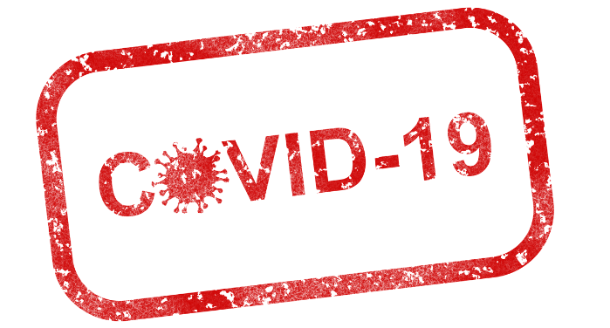 O Z N A M Majstrovstvá Slovenska jednotlivciVšetky kategórieFinálový turnajNa základe „Covid automat pre šport“www.covidsport.skAplikácia „covidsport“ poskytuje informácie o tom, aké obmedzenia platia a ako bezpečne športovať, vzhľadom na epidemiologickú situáciu v krajine na základe opatrení, Úradu verejného zdravotníctva Slovenskej republiky pri ohrození verejného zdravia.Poverený organizátor športovej súťažeje povinný umožniť vstup do priestorov kolkárne na MS jednotlivcov v kolkoch iba osobe, ktorá sa preukáže negatívnym výsledkom RT -PCR alebo LAMP testu na ochorenie COVID –19 nie starším ako 72 hodín, alebo negatívnym výsledkom antigénového testu na ochorenie COVID –19, nie starším ako 24 hodín. Negatívny výsledok testu je možné nahradiť potvrdeniami o nasledovných skutočnostiach: ktoré sú najmenej 21 dní, ale nie viac než 90 dní po aplikácii prvej dávky očkovacej látky proti ochoreniu COVID-19 s dvojdávkovou schémou, pokiaľ nebola aplikovaná druhá dávka očkovacej látky proti ochoreniu COVID-19,ktoré sú najmenej 21dní, ale nie viac než 12 mesiacov po aplikácii prvej dávky očkovacej látky proti ochoreniu COVID-19 s dvojdávkovou schémou, pokiaľ bola aplikovaná druhá dávka očkovacej látky proti ochoreniu COVID-19,ktoré sú najmenej 21 dní, ale nie viac než 12 mesiacov po aplikácii dávky očkovacej látky proti ochoreniu COVID-19 s jednodávkovou schémou očkovacej látky proti ochoreniu COVID-19,ktoré sú najmenej 21 dní a nie viac než 12 mesiacov po aplikácii prvej dávky očkovacej látky proti ochoreniu COVID-19, ak bola prvá dávka očkovania podaná v intervale do 180 dní od prekonania ochorenia COVID-19,osoba prekonala ochorenie COVID-19 v období pred nie viac ako 180 dňami,ak ide o osobu do 10 rokov veku.V prípade, ak osoba nepreukáže povinné potvrdenie, nebude jej umožnený vstup do priestorov kolkárne a nebude sa môcť zúčastniť na MS jednotlivcov, finálový turnaj(v zmysle Rozpisu otvorených MSR 2021, Všeobecné ustanovenie, bod. 2 Organizátor)Opatrenia špecifické pre kolkyVo fáze varovania I.-III. :používať každú druhú dráhu, zvýšenú hygienu a dezinfekciu gúľ,  odporúča sa v interných priestoroch kolkárne nosiť respirátor FFP2